ТЕРМИНЫ И ОПРЕДЕЛЕНИЯПрименительно к Правилам пользования банковскими платежными карточками ЗАО «МТБанк» (далее – Правила БПК) нижеприведенные термины и определения используются в следующих значениях:Аутентификация – комплекс мероприятий по подтверждению подлинности и проверке принадлежности Держателю введенного им динамического (статического) пароля.Банк – ЗАО «МТБанк».Держатель Карточки – физическое лицо, имеющее право совершать операции с использованием Карточки на основании заключенного Договора об использовании Карточки (кредитного договора) или в силу полномочий, предоставленных Клиентом (Владельцем Счета).Динамический пароль – пароль, который используется для одного сеанса аутентификации.Карточка (банковская платежная карточка) – платежный инструмент, обеспечивающий доступ к Счету Клиента для получения наличных денежных средств и осуществления расчетов в безналичной форме, а также обеспечивающий проведение иных операций в соответствии с законодательством Республики Беларусь.Карт-чек – документ на бумажном носителе и (или) в электронном виде, служащий подтверждением совершения операции при использовании Карточки и (или) ее реквизитов и являющийся основанием для оформления платежных инструкций для осуществления безналичных расчетов.Клиент (Владелец Счета) - физическое лицо, заключившее с Банком договор об использовании банковской платежной карточки (далее – Договор).Неурегулированный остаток задолженности - сумма денежных средств, превышающая остаток по Счету Клиента и (или) лимит Овердрафта, установленный кредитным договором при его заключении, и отражающая задолженность Клиента перед Банком, возникшую в результате проведения Держателем Карточки безналичных расчетов, получения им наличных денежных средств, совершения валютно-обменных операций при использовании Карточки.Овердрафт – дебетовое сальдо по Счету, возникающее в течение банковского дня в результате овердрафтного кредитования.ПИН-код – персональный идентификационный номер (уникальная последовательность цифр, известная только Держателю Карточки), используемый для идентификации Держателя Карточки. ПИН-код может направляться Держателю Карточки посредством СМС-сообщения на номер его мобильного телефона, указанный в поле 14 Договора (Держателю дополнительной Карточки – на номер мобильного телефона, указанный в поле 14 Заявления-анкеты на получение дополнительной Карточки) либо вручаться лично, в запечатанном конверте, одновременно с выдачей Карточки.Платежная система – международная платежная система Visa International, Mastercard Worldwide, платежная система Белкарт. Счет – открываемый Банком текущий (расчетный) счет, доступ к которому может быть обеспечен при использовании Карточки и (или) ее реквизитов.CVV2/CVC2 – 3-значный код безопасности, нанесённый на оборотную сторону Карточки (если Карточка изготовлена на пластиковой заготовке), и используемый для совершения операций в том числе в сети Интернет.Технология 3D Secure – технология дополнительной аутентификации при совершении операций с использованием Карточки в сети Интернет и динамического пароля, рассылаемого в СМС-сообщении. Предоставляется для Карточек международных платежных систем Visa в рамках услуги Verified by Visa и Карточек Mastercard в рамках услуги Mastercard SecureCode  и применяется только в случае если интернет-сайт поддерживает данную технологию.ОБЩИЕ ПОЛОЖЕНИЯКарточка предназначена для совершения операций, предусмотренных законодательством Республики Беларусь и Договором, в том числе: - проведения безналичных расчетов в организациях торговли и сервиса, а также в устройствах самообслуживания и системах дистанционного банковского обслуживания, принимающих Карточку к оплате;- получения наличных денежных средств в пунктах выдачи наличных денежных средств, банкоматах, принимающих к Карточку к оплате;- осуществления переводов денежных средств с использованием услуг дистанционного банковского обслуживания с помощью реквизитов Карточек;- пополнения Счета наличными денежными средствами в пунктах выдачи наличных денежных средств, платежных терминалах самообслуживания Банка (других организаций и банков); - получения безналичных денежных средств (переводов) в случаях, предусмотренных пунктом 4.3 настоящих Правил БПК.Право пользования Карточкой имеет только Держатель. Банк устанавливает на операции с использованием Карточки ограничения на: - общую сумму операций получения наличных денежных средств; - общую сумму безналичных платежей; - количество операций снятия наличных денежных средств; - количество операций безналичных платежей; - максимальное количество или сумму иных операций с использованием Карточки.Ознакомиться с установленными ограничениями можно на Сайте Банка. Ограничения могут быть изменены на основании письменного заявления Владельца Счета либо самостоятельно Владельцем Cчета посредством системы дистанционного банковского обслуживания (далее -  СДБО) «Интернет Банк», «Мобильный банк». Держатель дополнительной Карточки такого права не имеет. Банк имеет право отказать Владельцу Счета в изменении установленных ограничений.Банк имеет право блокировать Карточку (приостанавливать операции по Счету с занесением Карточки в стоп-лист) по своей инициативе в следующих случаях:- несоблюдение Держателем Карточки условий Договора;- несоблюдение Держателем Карточки законодательства Республики Беларусь;- несоблюдение Держателем Карточки настоящих Правил БПК;- получение Банком информации о возможном несанкционированном использовании Карточки либо ее реквизитов третьими лицами; - при закрытии Счета Клиента, наложении ареста на денежные средства на Счете или приостановлении операций по нему;- если карточка используется держателем для ведения предпринимательской деятельности (за исключением поступления с текущего (расчетного) банковского счета индивидуального предпринимателя на Счет денежных средств, являющихся доходом от предпринимательской деятельности);- в других случаях, когда Банк считает необходимым приостановить проведение операций с использованием Карточки.При этом операции с использованием Карточки могут быть приостановлены без предварительного уведомления Держателя Карточки либо Владельца Счета (с последующим его уведомлением). Уведомление осуществляется посредством телефонного звонка и (или) путем направления сообщения по электронной почте, смс-сообщения, письма по почте Клиенту по реквизитам (адрес, номер(-а) телефона, адрес электронной почты), указанным в Договоре (Заявлении-анкете на получение дополнительной Карточки), а также иными доступными способами на усмотрение Банка. Занесение Карточки в стоп-лист по инициативе Клиента (Владельца счета) и (или) Держателя осуществляется по заявлению установленного Банком образца, либо обращения в Контакт-центр Банка, либо самостоятельно с помощью СДБО «Интернет Банк», «Мобильный банк» и (или) услуги USSD-банкинг в случае:- утери (кражи) Карточки;- компрометации Карточки (наличия у любого лица, не являющегося законным Держателем Карточки (за исключением Банка), сведений о реквизитах действительной Карточки и (или) иной информации) (кроме случаев, предусмотренных пунктом 4.3 настоящих Правил БПК). - по другим причинам.Банк имеет право отказать в совершении операции в торговых точках, поддерживающих Технологию 3D Secure с использованием Карточек, в следующих случаях:- совершение операции без проведения аутентификации;- отсутствие у Банка актуального номера мобильного телефона Держателя, зарегистрированного у одного из операторов сотовой связи Республики Беларусь.СРОК ДЕЙСТВИЯ КАРТОЧКИСрок действия Карточки определяется Договором (в случае получения дополнительной Карточки - Заявлением-анкетой на получение дополнительной Карточки) и прекращается по истечении последнего календарного дня месяца и года, указанного на Карточке, либо по истечении срока, указанного в Договоре (Заявлении-анкете на получение дополнительной Карточки).По истечении срока действия Карточка должна быть возвращена в Банк.ДЕРЖАТЕЛЬ КАРТОЧКИ (ВЛАДЕЛЕЦ СЧЕТА) ОБЯЗУЕТСЯПри получении Карточки поставить на ней личную подпись, если это предусмотрено правилами Платежной системы.Хранить Карточку в условиях, обеспечивающих ее сохранность и исключающих доступ к ней третьих лиц. Не подвергать Карточку тепловому, электромагнитному или механическому воздействию: не допускать деформации Карточки, не носить ее вместе с мобильным телефоном, не держать Карточку рядом с магнитным проездным билетом на метро при прохождении турникета, избегать попадания на нее влаги и предохранять от других неблагоприятных факторов, а также не хранить Карточку вместе с ПИН-кодом. Не передавать Карточку в пользование и распоряжение других лиц, обеспечить конфиденциальность информации о ПИН-коде, полных реквизитах карточки (номер карточки, срок действия, CVC2/CVV2), динамических паролях, кроме случаев, указанных в данном пункте Правил БПК. Передача отдельных реквизитов Карточки допускается только в следующих случаях:- для получения перевода на Карточку в рамках сервисов переводов международных платежных систем Visa/Masterсard (Visa Direct, Masterсard MoneySend) – разрешается передача полного номера Карточки (без передачи срока ее действия и кода безопасности CVV2/CVC2);- для совершения операции заказа товара по телефону – разрешается передача полного номера Карточки (без передачи срока ее действия и кода безопасности CVV2/CVC2) с соблюдением требования, изложенного в пункте 7.3.1. настоящих Правил БПК.В случае получения ПИН-кода в СМС-сообщении:- запомнить значение ПИН-кода и удалить СМС-сообщение из памяти мобильного телефона, а также не хранить на мобильном телефоне, на который отправлено СМС-сообщение с ПИН-кодом, реквизиты соответствующей Карточки (полный номер, срок действия и код безопасности CVV2/CVC2);- до использования Карточки на территории иностранных государств совершить любую операцию с использованием микропроцессора стандарта EMV в организациях торговли и сервиса или банкомате (инфокиоске) на территории Республики Беларусь (если Карточка изготовлена на пластиковой заготовке).В случае получения ПИН-кода в бумажном ПИН-конверте не хранить в каком-либо виде информацию о ПИН-коде после вскрытия ПИН-конверта. После вскрытия ПИН-конверта необходимо запомнить ПИН-код своей Карточки, а сам конверт сразу же уничтожить.В случае, если Держателю Карточки в соответствии с Договором, заключенным с Банком (Держателю дополнительной Карточки – в соответствии с Заявлением-анкетой на получение дополнительной  Карточки), ПИН-код направляется посредством СМС-сообщения на номер его мобильного телефона, и Держатель Карточки в течении банковского дня, следующего за днем получения Карточки не обратился в Банк с заявлением о неполучении СМС-сообщения с ПИН-кодом, считается, что Держатель признает и подтверждает факт получения ПИН-кода от Банка и принимает на себя все обязательства по сохранности ПИН-кода в соответствии с настоящими Правилами БПК и Договором. При возникновении спорных ситуаций по доставке СМС-сообщений с ПИН-кодом на номер мобильного телефона Держателя, Банком дополнительно может быть запрошен факт доставки СМС-сообщения у оператора сотовой связи, осуществлявшего доставку СМС-сообщения.Осуществлять операции с использованием Карточки в пределах положительного остатка средств на Счете и не допускать Овердрафта, если иное (предоставление Овердрафта) не предусмотрено Договором (дополнительными соглашениями к нему либо иным договором, предусматривающим предоставление овердрафтного кредита по Счету). В случае возникновения Неурегулированного остатка задолженности, погасить его в установленный Договором срок.Владелец Счета обязуется нести ответственность за все операции, совершенные с использованием всех дополнительных Карточек, выданных в пользование Банком в установленном порядке. При этом все условия Договора и настоящих Правил БПК распространяются на все дополнительные Карточки и их Держателей, если иное не оговорено Договором. Владелец Счета должен ознакомить Держателя дополнительной Карточки с настоящими Правилами БПК и Договором и обеспечить их соблюдение Держателем.Самостоятельно контролировать операции по Счету посредством:- подключения услуги «СМС-оповещение об операциях с использованием банковской платежной карточки»;- подключения СДБО «Интернет Банк», «Мобильный банк»;- получения в Банке либо по электронной почте выписки по Счету.Подключить услугу международного роуминга для обеспечения функционирования услуги «СМС-оповещение об операциях с использованием банковской платежной карточки» в случае использования Карточки за пределами Республики Беларусь.Хранить все Карт-чеки, квитанции и другие документы, подтверждающие совершение операций с использованием Карточки, до момента их выверки с выписками по Счету и предоставлять их оригиналы в Банк в случае опротестования операции, совершенной с использованием Карточки. При не поступлении от Клиента заявления или возражений в сроки, определенные Договором, операции и остаток денежных средств на Счете считаются подтвержденными.При обращении в Банк в случае возникновения спорной ситуации, написать заявление с указанием обстоятельств спорной ситуации и приложить к заявлению Карт-чек и (или) другие документы, подтверждающие совершение операций с использованием Карточки в сроки, установленные Договором.Сообщать в Банк обо всех совершенных операциях, не вошедших в выписку по Счету.Немедленно сообщить в Банк об утере, краже, повреждении или изъятии Карточки при проведении операции, а также о том, что ПИН-код и (или) реквизиты Карточки (кроме случаев, указанных в пункте 4.3 настоящих Правил БПК)  стали известны третьему лицу. В случае несвоевременного сообщения Держателем об утере или краже Карточки в Банк вся ответственность за незаконное использование Карточки ложится на Владельца Счета.Заблокировать Карточку в течение 1 часа после получения от Банка в соответствии с пунктом 4.9 настоящих Правил БПК информации о совершении первой несанкционированной Держателем операции.Информировать Банк в случае изменения персональных и иных личных данных (номера контактного телефона, адреса места жительства, смены фамилии и т.д.) в сроки, установленные Договором. Возможность использования Технологии 3D Secure предоставляется в случае наличия у Банка актуального номера мобильного телефона Держателя. Не использовать Карточку и ее реквизиты в противозаконных целях, включая покупку товаров, работ и услуг, запрещенных законодательством Республики Беларусь, а также законодательством государства, на территории которого Держатель использует Карточку.ПОЛЬЗОВАНИЕ КАРТОЧКОЙ И ПИН-КОДОМПИН-код используется Держателем:при получении наличных денежных средств в банкоматах или пунктах выдачи наличных денежных средств (если требуется);при оплате товаров/услуг в организациях торговли и сервиса, принимающих Карточки (если требуется);при совершении иных операций, если при этом требуется ввод ПИН-кода.После трех последовательных неправильных попыток ввода ПИН-кода Карточка блокируется. Для разблокировки Карточки необходимо обратиться в центр поддержки клиентов Банка по телефонам: +375 17 229-98-98, +375 29 509-99-99, +375 44 509-99-99, +375 25 509-99-99, которые работают круглосуточно.Организации, принимающие Карточку, имеют право при совершении операции с Карточкой требовать у Держателя предъявления паспорта или иного документа, удостоверяющего личность.УТЕРЯ (КОМПРОМЕТАЦИЯ) КАРТОЧКИ В случае утери или кражи Карточки, а также если ПИН-код либо реквизиты Карточки (кроме случаев, указанных в пункте 4.3 настоящих Правил БПК) стали известны третьему лицу, Клиент или Держатель обязан оперативно сообщить об этом в Банк (одним из перечисленных способов):- в устной форме по телефонам: +375 17 229-98-98, +375 29 509-99-99, +375 44 509-99-99, +375 25 509-99-99, работающим круглосуточно, для незамедлительной блокировки Карточки; - в письменной форме путем заполнения заявления, установленной Банком формы; - незамедлительно самостоятельно заблокировать Карточку с помощью СДБО «Интернет Банк», «Мобильный банк» или услуги USSD-банкинг. При обнаружении Карточки, ранее заявленной как утраченной (украденной), необходимо немедленно информировать об этом Банк. Использование такой Карточки категорически запрещено.После использования Карточки в странах с потенциально высоким уровнем мошенничества рекомендуется заблокировать Карточку и перевыпустить ее с новыми реквизитами, в случае, если реквизиты нанесены на Карточку.В случае поступления в Банк информации о компрометации Карточки от платежных систем, других банков или других организаций, взаимодействующих с Банком в части выпуска и обслуживания Карточек, Банк осуществляет ее перевыпуск по письменному заявлению Клиента без взимания платы на условиях, предусмотренных Договором.ПРАВИЛА БЕЗОПАСНОГО СОВЕРШЕНИЯ ОПЕРАЦИЙПри совершении операций в банкоматах и платежных терминалах самообслуживания (инфокиосках):необходимо отказаться от совершения операции и воспользоваться другим устройством в случае, если банкомат (инфокиоск) находится в подозрительном месте или плохо освещен;перед совершением операции необходимо внимательно осмотреть банкомат (инфокиоск) на предмет наличия на его лицевой панели, картоприемнике или ПИН-клавиатуре посторонних предметов или устройств, накладок, выступающих частей; если что-то кажется подозрительным, Держатель должен отказаться от совершения операции в данном устройстве и воспользоваться другим банкоматом (инфокиоском);Держатель должен убедиться, что посторонние лица не видят набираемый им ПИН-код;  необходимо отказаться от помощи третьих лиц (не являющихся сотрудниками банка) при совершении операции в банкомате (инфокиоске);при совершении операции снятия наличных денежных средств в банкомате, Держатель должен дождаться завершения операции, забрать выданные денежные средства (до истечения периода времени 30-40 секунд, когда денежные средства будут автоматически возвращены в банкомат) и Карточку;необходимо забрать запрошенный Карт-чек в банкомате (инфокиоске); при возникновении необходимости связаться с банком, необходимо использовать только телефонные номера, указанные на банкомате (инфокиоске) на фирменных наклейках банка; не использовать телефонные номера, просто наклеенные на банкомат (инфокиоск) или предоставленные посторонними лицами.При совершении операций в организациях торговли (сервиса):Держатель не должен выпускать карточку из вида, операции с Карточкой должны проводиться  только в присутствии Держателя;Держателю могут отказать в проведении операции, если на Карточке нет подписи или она не соответствует подписи на Карт-чеке в случае, если наличие подписи на Карточке предусмотрено правилами Платежной системы;Если операция осуществляется:с использованием ПИН-кода или по технологии бесконтактной оплаты, то перед вводом ПИН-кода или прикладыванием Карточки к считывающему устройству платежного терминала  Держатель должен проверить правильность указанной на экране терминала суммы и валюты операции. После завершения операции Держатель должен проверить сумму и валюту операции на распечатанном чеке;по подписи Держателя, то перед подписанием Карт-чека Держатель должен проверить правильность суммы, валюты операции, номера Карточки (его части), даты и других данных, указанных на каждом экземпляре Карт-чека;в случае неуспешного завершения операции, необходимо предложить работнику организации торговли (сервиса) провести ее повторно; в случае отказа от покупки, необходимо убедиться, что кассир отменил операцию и получить чек отмены операции;Держатель должен забрать Карточку после совершения покупки.При совершении операций с использованием сети Интернет, почтовой и телефонной связи:рекомендуется использовать отдельную Карточку без кредитной части и переводить на нее необходимую сумму денежных средств перед осуществлением покупки;Держатель должен сообщать реквизиты Карточки (кроме CVV2/CVC2)  по телефону только в случае, если он сам является инициатором телефонного звонка и уверен в надежности торговой точки;запрещается сообщать свой ПИН-код при заказе товара (услуги) по телефону, почте или вводить его в форму заказа на сайте торговой точки; при совершении удаленных операций ввод ПИН-кода никогда не требуется;аутентификация Держателя может осуществляться на основании ввода корректных: реквизитов Карточки, 3-значного кода безопасности (CVV2/CVC2), а также динамического пароля (динамический пароль действителен в течение пяти минут с момента получения СМС-сообщения). После трех неправильных попыток ввода пароля подтверждение оплаты по технологии 3D Secure блокируется. Для разблокировки возможности ввода динамического пароля необходимо обратиться в центр поддержки клиентов Банка по телефонам: +375 29 509-99-99, +375 44 509-99-99, +375 25 509-99-99, +375 17 229-98-98;перед совершением операции необходимо убедиться в надежности торговой точки и безопасности условий совершения операции (проверить наличие защищенного интернет-соединения, наличие на сайте действительных реквизитов торговой точки, изучить из разных источников ее рейтинг и отзывы других клиентов о ней, отдавать предпочтение интернет-сайтам, поддерживающим Технологию 3D Secure); если торговая точка внушает подозрение или условия совершения операции являются небезопасными, то необходимо отказаться от совершения операции;    перед совершением операции необходимо внимательно изучить условия предлагаемого соглашения (правила оплаты, возврата, возмещения, доставки заказа и т.д.), ознакомиться с возможностью оспаривания сделки и возврата средств;необходимо сохранять всю переписку с  торговой точкой и прочую информацию по сделке, особенно на случай возникновения спорных ситуаций для последующего использования при разбирательстве. Операции, совершенные с использованием Технологии 3D Secure, признаются совершенными лично Держателем, и Банк оставляет за собой право отказать в рассмотрении заявления на опротестование таких операций. ТЕЛЕФОНЫ КОНТАКТ-ЦЕНТРА БАНКА:+375 17 229-99-99; +375 29 509-99-99;+375 44 509-99-99; +375 25 509-99-99 Сайт Банка  www.mtbank.by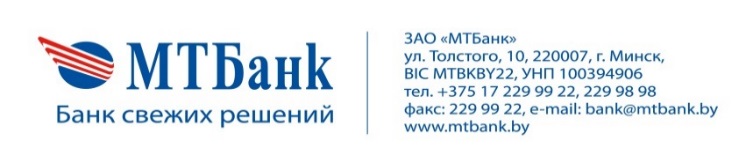 ПРАВИЛА ПОЛЬЗОВАНИЯ БАНКОВСКИМИПЛАТЕЖНЫМИ КАРТОЧКАМИ ЗАО «МТБАНК»протокол заседания Правления ЗАО «МТБанк»от 15.04.2014 №22,в новой редакции от 22.07.2019 №78